УКРАЇНА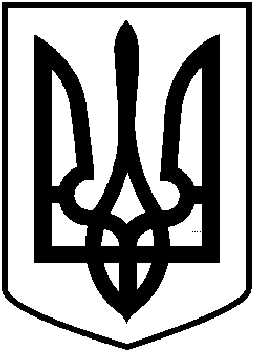 ЧОРТКІВСЬКА  МІСЬКА  РАДАДЕСЯТА  СЕСІЯ СЬОМОГО СКЛИКАННЯРІШЕННЯвід  06  липня 2016 року                                                             № 267м. ЧортківПро внесення змін до рішення міської ради№ 74 від 05.01.2016 року «Про затвердженняПрограми проведення культурно-мистецькихзаходів в м. Чорткові на 2016 рік»               Відповідно до листів відділу культури, туризму, національностей та релігії міської ради  № 121 від 08.06.2016 р. та творчого об’єднання  «Намір»  № 1704/01-15 від 10.06.2016 року, керуючись пунктом 22  статті 26 Закону України «Про місцеве самоврядування в Україні», міська  радаВИРІШИЛА:      1.Внести зміни до  п.12  Основних заходів Програми проведення культурно-мистецьких заходів у 2016 році, а саме:  видатки на проведення заходу збільшити на 100 тис. грн.2.Доповнити  Програму проведення культурно-мистецьких заходів у 2016 році,  включивши в Основні заходи -  проведення  13-14 серпня 2016 р. «Свято замку» ( додається).3.Фінансовому управлінню міської ради забезпечити фінансування Програми в межах коштів, передбачених бюджетом міста.4.Копію рішення направити у фінансове управління  та  відділу культури, туризму, національностей та релігії міської ради.5.Контроль за виконанням даного рішення покласти на постійну депутатську комісію  міської  ради з гуманітарних питань та соціального захисту громадян.Міський  голова                                                         Володимир  ШМАТЬКО        